	Three 3s in a RowHow it works:Prepare nine questions based on the content being learned and type them in a Three 3’s in a Row template. Make it two-sided so that students can first answer the questions on their own on the front side (optional).  Students walk around the room asking peers to explain ONLY ONE answer to them.Students summarize their peers’ responses in the box.Don’t let students write in each other’s template or you’ll end up with a passive game of pass the paper. Only the owner of the template writes on his or her handout. Students then find A DIFFERENT peer to answer another question and repeat the process. They should speak to nine different people. (Hands up, pair up when they need a new partner.)Go over the answers as a class by asking volunteers to share their responses.How to Ensure Higher Order ThinkingYour activity will only be as good as the questions you ask. Not all your questions need to require higher order thinking, but be sure to include some big questions that require students to analyze, synthesize, and evaluate components of the concepts. 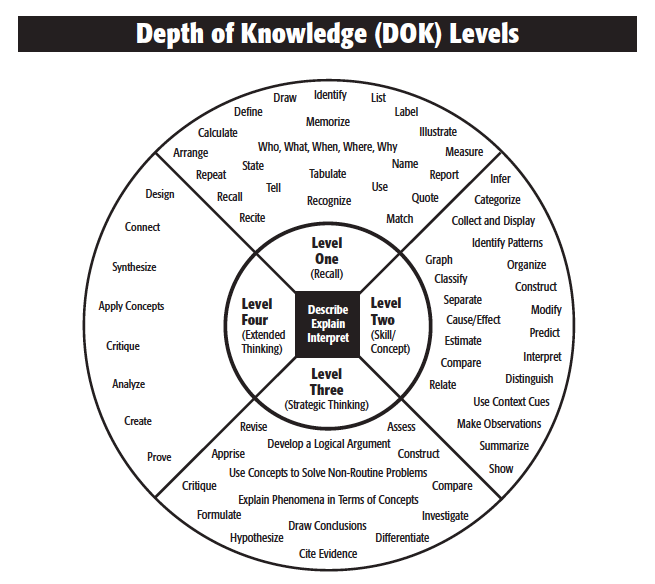 